NařízeníJihomoravského krajeze dne 20.4.2022o zřízení přírodní památky Uherčická louka a jejího ochranného pásmaRada Jihomoravského kraje vydává podle § 77a odst. 2, § 36 odst. 1, § 37 odst.  § 44 odst. 3 zákona č. 114/1992 Sb., o ochraně přírody a krajiny, ve znění pozdějších předpisů a v souladu s § 7 a § 59 odst. 1 písm. k) zákona č. 129/2000 Sb., o krajích (krajské zřízení), ve znění pozdějších předpisů, toto nařízení:Čl. 1Předmět úpravy a ochranyZřizuje se přírodní památka Uherčická louka (dále jen „přírodní památka“) a její ochranné pásmo.Předmětem ochrany přírodní památky jsou vlhké louky a mokřadní společenstva s výskytem upolínu nejvyššího (Trollius altissimus) a kosatce sibiřského (Iris sibirica). Čl. 2Vymezení přírodní památkyPřírodní památka se nachází na území Jihomoravského kraje, v okrese Znojmo, v katastrálním území Uherčice u Znojma. Hranice přírodní památky se stanoví uzavřeným geometrickým obrazcem s přímými stranami, jehož vrcholy jsou určeny souřadnicemi jednotné trigonometrické sítě katastrální1).  Seznam souřadnic vrcholů geometrického obrazce tak, jak jdou v obrazci za sebou, je uveden v příloze č. 1 k tomuto nařízení. Grafické znázornění území přírodní památky je obsaženo v příloze č. 3 k tomuto nařízení.Čl. 3Bližší ochranné podmínkyJen s předchozím souhlasem příslušné-ho orgánu ochrany přírody lze na území přírodní památky:povolovat nebo provádět změny druhu pozemku nebo způsobu jeho využití,používat chemické prostředky a hnojiva,vysazovat nepůvodní druhy ryb, vyjma meliorační obsádky amura bílého (Ctenopharyngodon idella),zřizovat nová přikrmovací zařízení nebo slaniska a přikrmovat nebo vnadit zvěř mimo přikrmovací zařízení,provádět jiné činnosti a zásahy, které mohou vést k poškození předmětu ochrany.Předchozí souhlas se nevyžaduje, pokud je daná činnost v souladu se schváleným plánem péče o přírodní památku.Čl. 4Vymezení ochranného pásmaOchranné pásmo přírodní památky se nachází na území Jihomoravského kraje, v okrese Znojmo, v katastrálním území Uherčice u Znojma. Hranice ochranného pásma přírodní památky se stanoví uzavřeným geometrickým obrazcem s přímými stranami, jehož vrcholy jsou určeny souřadnicemi jednotné trigonometrické sítě katastrální1). Seznam souřadnic vrcholů geometrického obrazce tak, jak jdou v obrazci za sebou, je uveden v příloze č. 2 k tomuto nařízení. Grafické znázornění území ochranného pásma přírodní památky je obsaženo v příloze č. 3 k tomuto nařízení.Čl. 5Zrušovací ustanoveníZrušuje se nařízení Okresního úřadu Znojmo ze dne 24. března 1999 o zřízení přírodní památky Uherčická louka a jejího ochranného pásma, účinné od 8. dubna 1999.Čl. 6Závěrečná ustanoveníToto nařízení nabývá účinnosti dne 1. června 2022.Toto nařízení bylo schváleno usnesením Rady Jihomoravského kraje č. 3775/22/R61 dne 20.4.2022.Mgr. Jan Grolich, v.r.hejtmanLukáš Dubec, v.r.náměstek hejtmanaPříloha č. 1 k nařízení Jihomoravského krajeSeznam souřadnic jednotné trigonometrické sítě katastrální jednotlivých vrcholů geometrického obrazce, kterými jsou stanoveny hranice přírodní památky Uherčická loukaGeometrický obrazec 1 – hranice přírodní památky Uherčická loukaPříloha č. 2 k nařízení Jihomoravského kraje Seznam souřadnic jednotné trigonometrické sítě katastrální jednotlivých vrcholů geometrického obrazce, kterými jsou stanoveny hranice ochranného pásma přírodní památky Uherčická loukaGeometrický obrazec 2 – hranice ochranného pásma přírodní památky Uherčická loukaPříloha č. 3 k nařízení Jihomoravského krajeGrafické znázornění hranic přírodní památky Uherčická louka a jejího ochranného pásma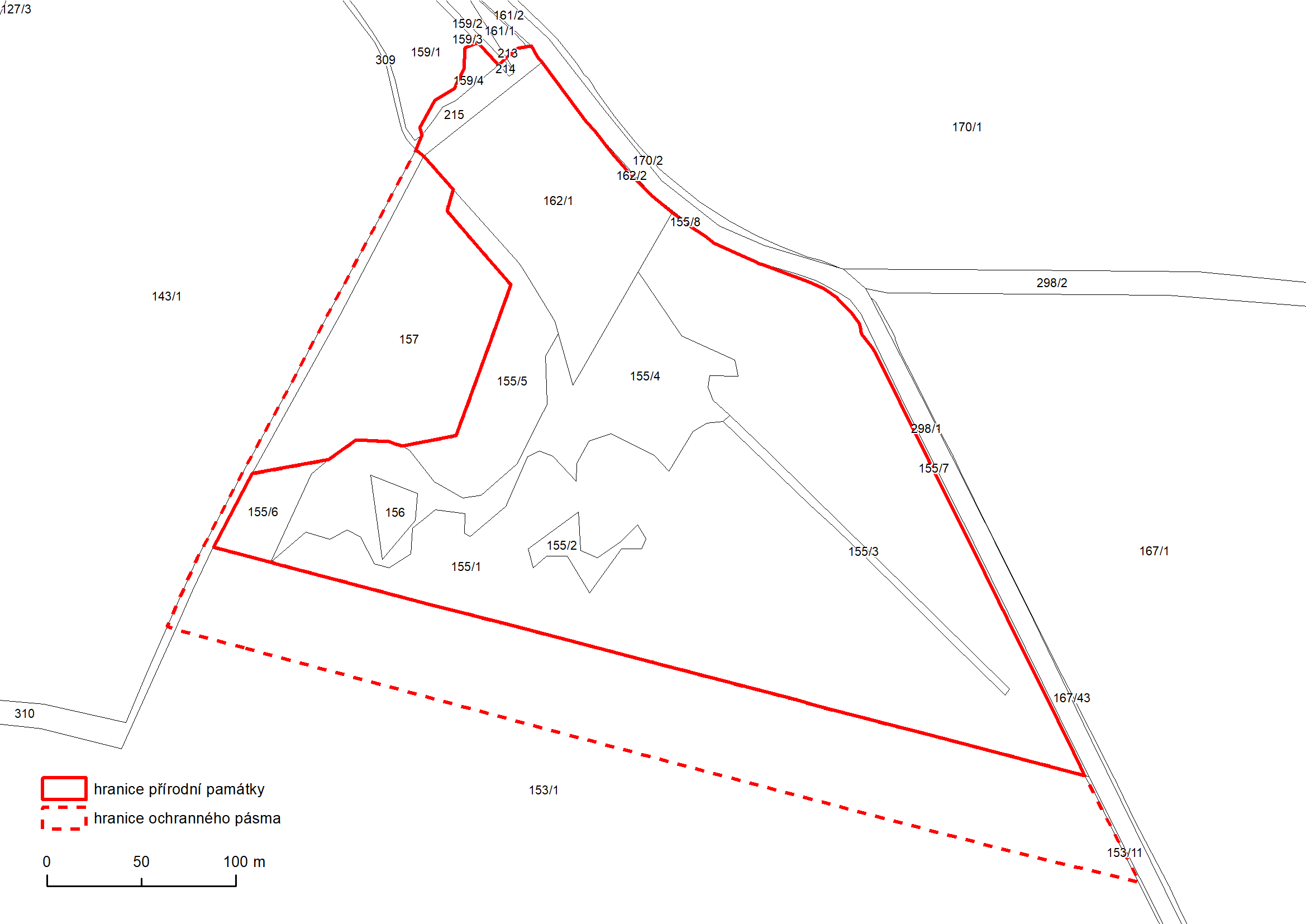 číslo boduY (m)X (m)pořadí bodu v obrazci233-83672365,321184390,121233-94672344,751184351,212233-93672304,141184343,833233-92672289,811184333,384233-95672272,321184334,355233-91672265,281184336,626233-90672236,881184331,147233-89672207,851184251,418233-88672241,771184212,329233-87672238,451184200,9510233-84672254,081184183,3111233-205672258,041184179,9712290-24672254,801184172,0013234-2275672256,061184168,2414234-2281672248,111184153,7215234-2292672237,831184147,5216234-2296672232,821184137,2817234-2299672232,171184126,0418233-211672225,451184123,4019233-214672214,591184135,0720233-213672211,711184132,6621233-212672210,291184131,4822227-10672204,151184126,3723273-4672199,411184125,5624233-206672196,971184125,1425233-227672193,831184131,0526233-70672191,501184133,7227233-71672168,591184164,3428273-5672163,071184170,4929273-6672157,411184178,0830273-7672151,871184184,8731273-8672148,051184189,3232273-9672144,491184193,1033273-10672134,251184203,5434273-11672122,631184213,0635273-12672112,611184220,7936273-13672104,851184225,8437233-73672100,341184229,3838233-74672078,541184239,1639233-74672078,541184239,1640273-14672077,091184239,8941273-15672074,291184240,9842273-16672050,641184249,7743273-17672042,711184253,3344273-18672035,881184257,9945273-19672027,501184266,5646273-20672023,621184272,0247273-21672022,951184274,2348273-22672023,211184275,6749273-23672022,151184277,7950273-24672016,761184284,5651273-25672008,631184300,5152273-26671986,121184345,9953273-27671952,451184413,6554273-28671930,461184458,2555273-29671904,521184510,7956233-96671979,651184491,1257233-85672057,041184470,8558233-97672134,431184450,5859233-86672211,821184430,3260234-2180672334,971184398,0761233-83672365,321184390,121číslo boduY (m)X (m)pořadí bodu v obrazci7672390,491184434,131234-2130672373,701184395,722234-2134672370,041184388,823234-2167672347,811184346,944234-2194672324,071184303,425234-2224672289,671184239,286233-205672258,041184179,977233-84672254,081184183,318233-87672238,451184200,959233-88672241,771184212,3210233-89672207,851184251,4111233-90672236,881184331,1412233-91672265,281184336,6213233-95672272,321184334,3514233-92672289,811184333,3815233-93672304,141184343,8316233-94672344,751184351,2117233-83672365,321184390,1218234-2180672334,971184398,0719233-86672211,821184430,3220233-97672134,431184450,5821233-85672057,041184470,8522233-96671979,651184491,1223273-29671904,521184510,79246671895,051184529,99255671886,341184547,99264671884,341184552,11273671879,501184561,57282671878,911184563,25291671874,421184571,9130233-228672385,931184435,35317672390,491184434,131